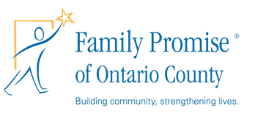 Third Party Fundraising EventsEvents held on behalf of FPOCPO Box 416
Canandaigua, NY 14424Please submit to: fpocsecretary@fpocny.org		           Family Promise of Ontario County is a 501(c)3   EIN: 81-4353748  NYS Charities Bureau Reg # 46-21-43         The host of the event is responsible for all expenses.													revised 10.19.18Date preparedDate received OrganizationWould you like an FPOC rep to attend?Would you like an FPOC rep to attend?YesNo AddressCity, StateZipWould you like FPOC to make a short presentation?Would you like FPOC to make a short presentation?YesNoPhoneWould you like a FPOC display table with informational materials?Would you like a FPOC display table with informational materials?YesNoEmailPlease provide a list of all potential business sponsors so that we can advise concerning existing relationships a company has with FPOC. Have you discussed this event with an FPOC representative?  If so, who?Do you plan to prepare promotional materials for this event?  Do you need assistance with the preparation?Please provide a list of all potential business sponsors so that we can advise concerning existing relationships a company has with FPOC. Have you discussed this event with an FPOC representative?  If so, who?Do you plan to prepare promotional materials for this event?  Do you need assistance with the preparation?Please provide a list of all potential business sponsors so that we can advise concerning existing relationships a company has with FPOC. Have you discussed this event with an FPOC representative?  If so, who?Do you plan to prepare promotional materials for this event?  Do you need assistance with the preparation?Event namePlease provide a list of all potential business sponsors so that we can advise concerning existing relationships a company has with FPOC. Have you discussed this event with an FPOC representative?  If so, who?Do you plan to prepare promotional materials for this event?  Do you need assistance with the preparation?Please provide a list of all potential business sponsors so that we can advise concerning existing relationships a company has with FPOC. Have you discussed this event with an FPOC representative?  If so, who?Do you plan to prepare promotional materials for this event?  Do you need assistance with the preparation?Please provide a list of all potential business sponsors so that we can advise concerning existing relationships a company has with FPOC. Have you discussed this event with an FPOC representative?  If so, who?Do you plan to prepare promotional materials for this event?  Do you need assistance with the preparation?Event datePlease provide a list of all potential business sponsors so that we can advise concerning existing relationships a company has with FPOC. Have you discussed this event with an FPOC representative?  If so, who?Do you plan to prepare promotional materials for this event?  Do you need assistance with the preparation?Please provide a list of all potential business sponsors so that we can advise concerning existing relationships a company has with FPOC. Have you discussed this event with an FPOC representative?  If so, who?Do you plan to prepare promotional materials for this event?  Do you need assistance with the preparation?Please provide a list of all potential business sponsors so that we can advise concerning existing relationships a company has with FPOC. Have you discussed this event with an FPOC representative?  If so, who?Do you plan to prepare promotional materials for this event?  Do you need assistance with the preparation?Event timePlease provide a list of all potential business sponsors so that we can advise concerning existing relationships a company has with FPOC. Have you discussed this event with an FPOC representative?  If so, who?Do you plan to prepare promotional materials for this event?  Do you need assistance with the preparation?Please provide a list of all potential business sponsors so that we can advise concerning existing relationships a company has with FPOC. Have you discussed this event with an FPOC representative?  If so, who?Do you plan to prepare promotional materials for this event?  Do you need assistance with the preparation?Please provide a list of all potential business sponsors so that we can advise concerning existing relationships a company has with FPOC. Have you discussed this event with an FPOC representative?  If so, who?Do you plan to prepare promotional materials for this event?  Do you need assistance with the preparation?Event locationPlease provide a list of all potential business sponsors so that we can advise concerning existing relationships a company has with FPOC. Have you discussed this event with an FPOC representative?  If so, who?Do you plan to prepare promotional materials for this event?  Do you need assistance with the preparation?Please provide a list of all potential business sponsors so that we can advise concerning existing relationships a company has with FPOC. Have you discussed this event with an FPOC representative?  If so, who?Do you plan to prepare promotional materials for this event?  Do you need assistance with the preparation?Please provide a list of all potential business sponsors so that we can advise concerning existing relationships a company has with FPOC. Have you discussed this event with an FPOC representative?  If so, who?Do you plan to prepare promotional materials for this event?  Do you need assistance with the preparation?Event descriptionPlease provide a list of all potential business sponsors so that we can advise concerning existing relationships a company has with FPOC. Have you discussed this event with an FPOC representative?  If so, who?Do you plan to prepare promotional materials for this event?  Do you need assistance with the preparation?Please provide a list of all potential business sponsors so that we can advise concerning existing relationships a company has with FPOC. Have you discussed this event with an FPOC representative?  If so, who?Do you plan to prepare promotional materials for this event?  Do you need assistance with the preparation?Please provide a list of all potential business sponsors so that we can advise concerning existing relationships a company has with FPOC. Have you discussed this event with an FPOC representative?  If so, who?Do you plan to prepare promotional materials for this event?  Do you need assistance with the preparation?Target audiencePlease provide a list of all potential business sponsors so that we can advise concerning existing relationships a company has with FPOC. Have you discussed this event with an FPOC representative?  If so, who?Do you plan to prepare promotional materials for this event?  Do you need assistance with the preparation?Please provide a list of all potential business sponsors so that we can advise concerning existing relationships a company has with FPOC. Have you discussed this event with an FPOC representative?  If so, who?Do you plan to prepare promotional materials for this event?  Do you need assistance with the preparation?Please provide a list of all potential business sponsors so that we can advise concerning existing relationships a company has with FPOC. Have you discussed this event with an FPOC representative?  If so, who?Do you plan to prepare promotional materials for this event?  Do you need assistance with the preparation?Target geographical areaPlease provide a list of all potential business sponsors so that we can advise concerning existing relationships a company has with FPOC. Have you discussed this event with an FPOC representative?  If so, who?Do you plan to prepare promotional materials for this event?  Do you need assistance with the preparation?Please provide a list of all potential business sponsors so that we can advise concerning existing relationships a company has with FPOC. Have you discussed this event with an FPOC representative?  If so, who?Do you plan to prepare promotional materials for this event?  Do you need assistance with the preparation?Please provide a list of all potential business sponsors so that we can advise concerning existing relationships a company has with FPOC. Have you discussed this event with an FPOC representative?  If so, who?Do you plan to prepare promotional materials for this event?  Do you need assistance with the preparation?Third Party ContactFPOC ContactPhonePhoneEmailEmail